The Austrian, Danish, Finnish, Portuguese and Spanish Groups together with the Fondation Heusghem invite you to theirPrivate Sale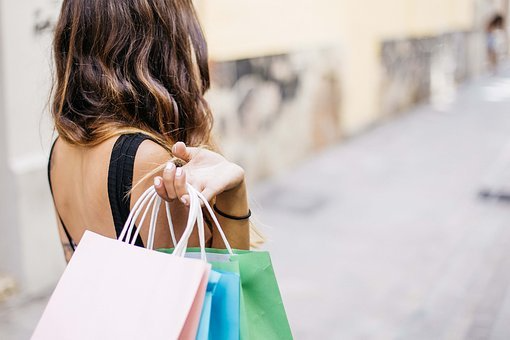 Friday 21 January 2022 11.00 to 18.00 hrs.Covid-safe ticket requiredVENUE:Fondation Nadine HeusghemRue de Livourne, 1291000 BruxellesAll Proceeds go towards financing the Association’s humanitarian projects.